"These are a low calorie nutritious snack. Like potato chips, you cannot stop at just eating one. They are great for parties and a good conversation topic."Ingredients:Directions:Baked Kale Chips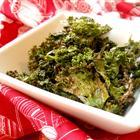 Submitted By: LucyDelReyPhoto By: CookinBug1 bunch kale1 tablespoon olive oil1 teaspoon seasoned salt1.Preheat an oven to 350 degrees F (175 degrees C). Line a non insulated cookie sheet with parchment paper.2.With a knife or kitchen shears carefully remove the leaves from the thick stems and tear into bite size pieces. Wash and thoroughly dry kale with a salad spinner. Drizzle kale with olive oil and sprinkle with seasoning salt.3.Bake until the edges brown but are not burnt, 10 to 15 minutes.ALL RIGHTS RESERVED © 2013 Allrecipes.comPrinted from Allrecipes.com 2/1/2013